Escape Game de rentrée - CPLes documents pour les élèvesDans ce fichier :Les énigmes à donner aux élèves pour toutes les énigmesPremière énigme : Qu’est-ce que c’est ?A mettre dans une enveloppe avec le numéro de l’équipe inscritDeuxième énigme : Mots mêlésA mettre dans une enveloppe avec le numéro de l’équipe inscrit, dans l’endroit indiqué par l’indiceLes prénoms à retrouver – Equipe 1Les prénoms à retrouver – Equipe 2Les prénoms à retrouver – Equipe 3Les prénoms à retrouver – Equipe 4Les prénoms à retrouver – Equipe 5Les prénoms à retrouver – Equipe 6Equipe 1Equipe 2Equipe 3Equipe 4Equipe 5 Equipe 6Deuxième énigme : Pixel arts codés (CE1)Grille vierge : à imprimer autant de fois que d’équipesTroisième énigme : Le tangramA donner aux élèvesQuatrième énigme : Le stéréogrammeUne boule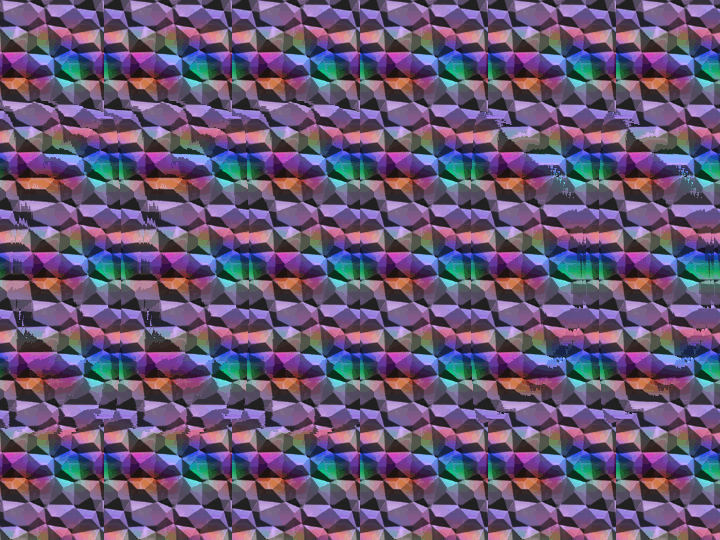 Un chat :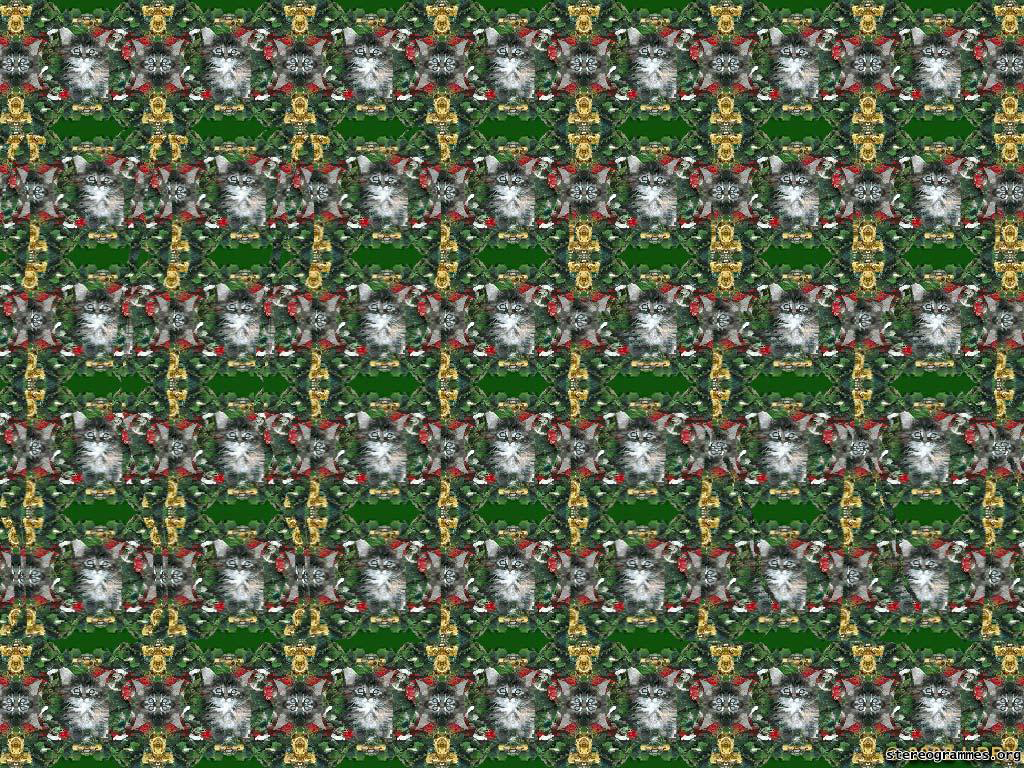 Un cœur 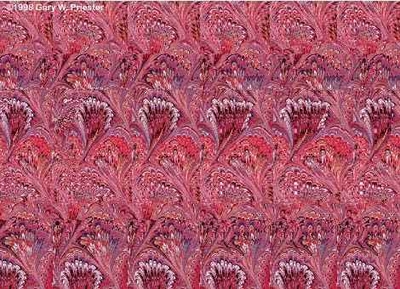 Une balance de Roberval :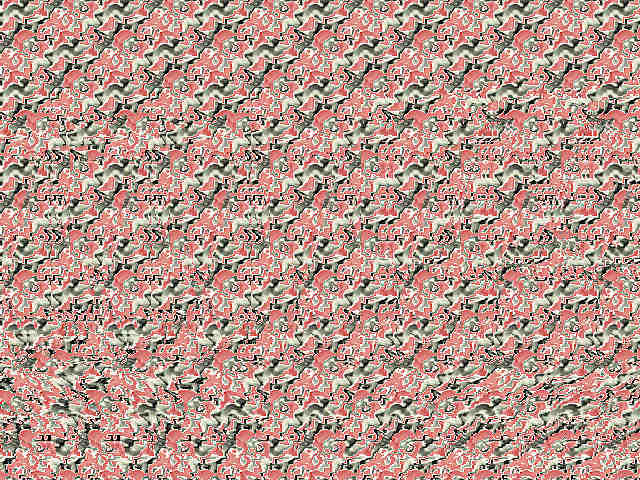 La lampe d’Aladdin : 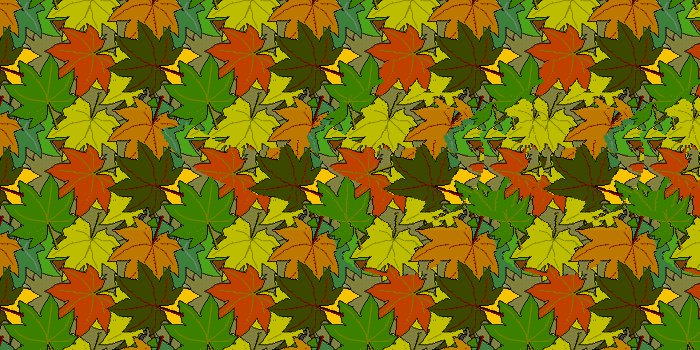 Une trompette :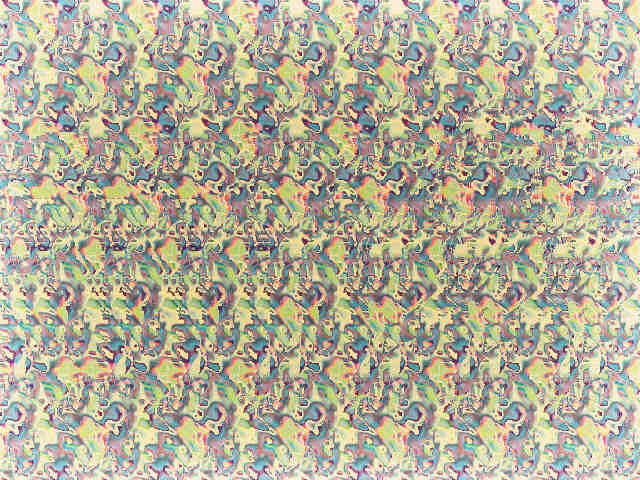 Une bouée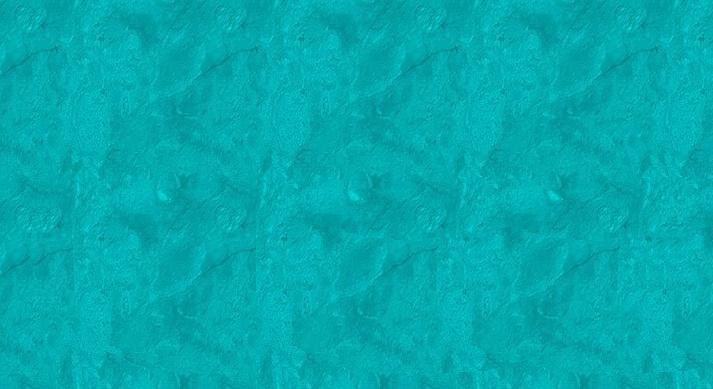 Une chaise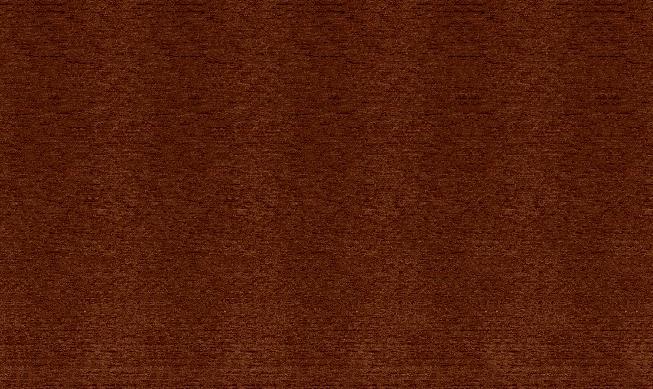 Une citrouille d’Halloween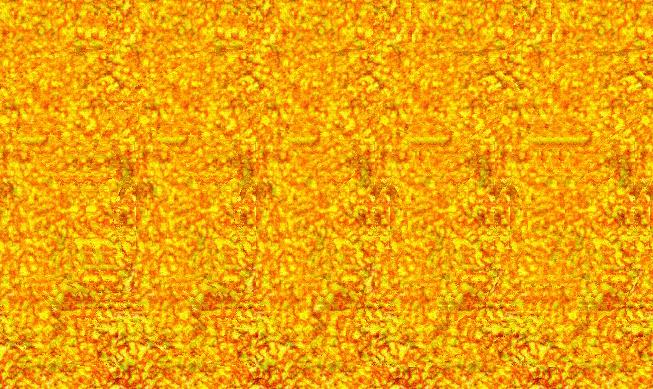 Sixième énigme : Le cœur tressé  Sur feuille blanche : (pour 2 équipes)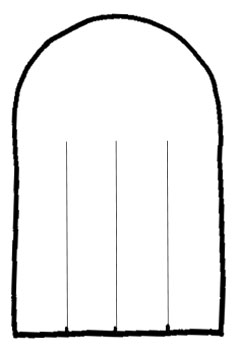 Sur feuille de couleur : (pour 2 équipes) Equipe 1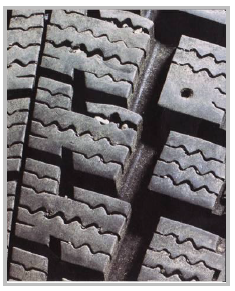 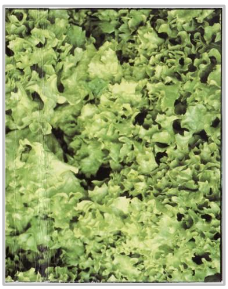 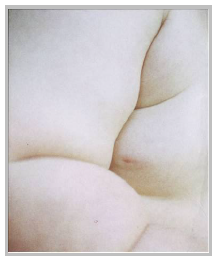 Equipe 2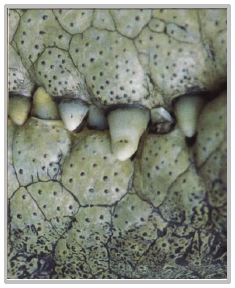 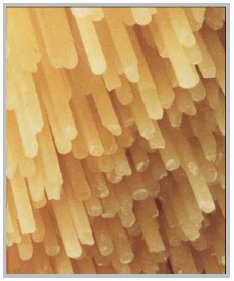 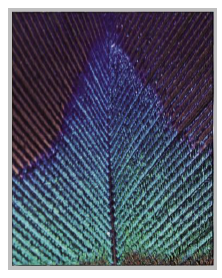 Equipe 3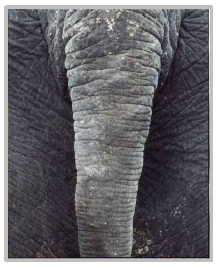 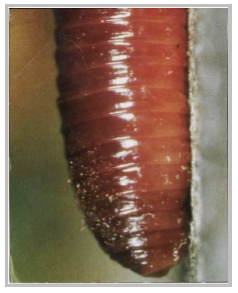 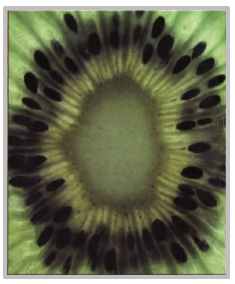 Equipe 4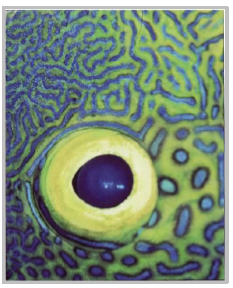 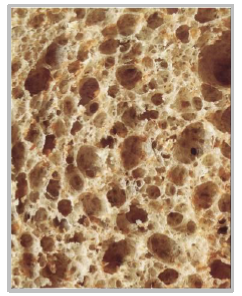 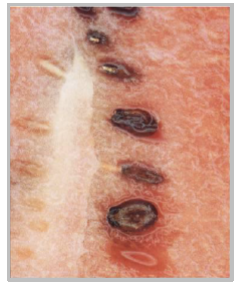 Equipe 5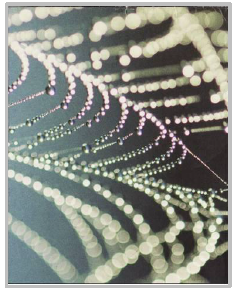 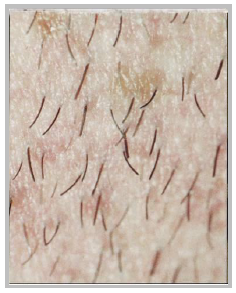 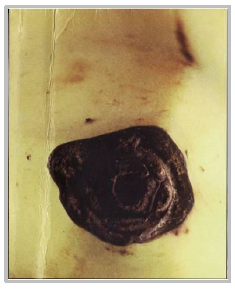 Equipe 6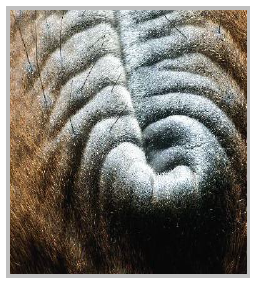 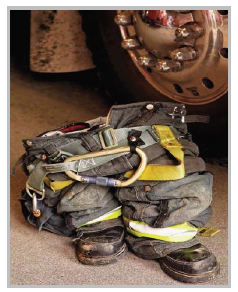 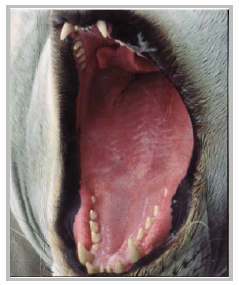 YANIS
ADRIEN
YOUNES
MALIK
DIANA
BARBARA
ADAM
MASENEMMY
NORDINE
MAYA
GLORIA
SHERAZADE
ELIOT
JERICHO
LOHANNALEX
SOFIA
HELAMARIA
OMAIMAGABRIEL VINNLUCA
BERTI
NERMAYANIS
ADRIEN
YOUNES
MALIK
DIANA
BARBARA
ADAM
MASENEMMY
NORDINE
MAYA
GLORIA
SHERAZADE
ELIOT
JERICHO
LOHANNALEX
SOFIA
HELAMARIA
OMAIMAGABRIEL VINNLUCA
BERTI
NERMAYANIS
ADRIEN
YOUNES
MALIK
DIANA
BARBARA
ADAM
MASENEMMY
NORDINE
MAYA
GLORIA
SHERAZADE
ELIOT
JERICHO
LOHANNALEX
SOFIA
HELAMARIA
OMAIMAGABRIEL VINNLUCA
BERTI
NERMAYANIS
ADRIEN
YOUNES
MALIK
DIANA
BARBARA
ADAM
MASENEMMY
NORDINE
MAYA
GLORIA
SHERAZADE
ELIOT
JERICHO
LOHANNALEX
SOFIA
HELAMARIA
OMAIMAGABRIEL VINNLUCA
BERTI
NERMAYANIS
ADRIEN
YOUNES
MALIK
DIANA
BARBARA
ADAM
MASENEMMY
NORDINE
MAYA
GLORIA
SHERAZADE
ELIOT
JERICHO
LOHANNALEX
SOFIA
HELAMARIA
OMAIMAGABRIEL VINNLUCA
BERTI
NERMAYANIS
ADRIEN
YOUNES
MALIK
DIANA
BARBARA
ADAM
MASENEMMY
NORDINE
MAYA
GLORIA
SHERAZADE
ELIOT
JERICHO
LOHANNALEX
SOFIA
HELAMARIA
OMAIMAGABRIEL VINNLUCA
BERTI
NERMAEquipe 1Colorie les cases en jauneF1G1O1P1Equipe 1Colorie les cases en jauneE2F2G2H2N2O2P2Q2Equipe 1Colorie les cases en jauneD3E3F3G3H3I3M3N3O3P3Q3R3Equipe 1Colorie les cases en jauneC4D4E4F4G4H4I4J4L4M4N4O4P4Q4R4S4Equipe 1Colorie les cases en jauneC5D5E5 F5G5H5I5J5K5L5M5N5O5P5Q5R5S5Equipe 1Colorie les cases en jauneC6D6E6F6G6H6I6J6K6L6M6N6O6P6Q6R6S6Equipe 1Colorie les cases en jauneC7D7E7F7G7H7I7J7K7L7M7N7O7P7Q7R7S7Equipe 1Colorie les cases en jauneD8E8F8G8H8I8J8K8L8M8N8O8P8Q8R8Equipe 1Colorie les cases en jauneE9F9G9H9I9J9K9L9M9N9O9P9Q9Equipe 1Colorie les cases en jauneF10G10H10I10J10K10L10M10N10O10P10Equipe 1Colorie les cases en jauneG11H11I11J11K11L11M11N11O11Equipe 1Colorie les cases en jauneH12I12J12K12L12M12 N12Equipe 1Colorie les cases en jauneI13J13K13L13M13 Equipe 1Colorie les cases en jauneJ14K14L14Equipe 1Colorie les cases en jauneK15Equipe 2Colorie les cases en vertF1G1O1P1Equipe 2Colorie les cases en vertE2F2G2H2N2O2P2Q2Equipe 2Colorie les cases en vertD3E3F3G3H3I3M3N3O3P3Q3R3Equipe 2Colorie les cases en vertC4D4E4F4G4H4I4J4L4M4N4O4P4Q4R4S4Equipe 2Colorie les cases en vertC5D5E5 F5G5H5I5J5K5L5M5N5O5P5Q5R5S5Equipe 2Colorie les cases en vertC6D6E6F6G6H6I6J6K6L6M6N6O6P6Q6R6S6Equipe 2Colorie les cases en vertC7D7E7F7G7H7I7J7K7L7M7N7O7P7Q7R7S7Equipe 2Colorie les cases en vertD8E8F8G8H8I8J8K8L8M8N8O8P8Q8R8Equipe 2Colorie les cases en vertE9F9G9H9I9J9K9L9M9N9O9P9Q9Equipe 2Colorie les cases en vertF10G10H10I10J10K10L10M10N10O10P10Equipe 2Colorie les cases en vertG11H11I11J11K11L11M11N11O11Equipe 2Colorie les cases en vertH12I12J12K12L12M12 N12Equipe 2Colorie les cases en vertI13J13K13L13M13 Equipe 2Colorie les cases en vertJ14K14L14Equipe 2Colorie les cases en vertK15Equipe 3Colorie les cases en rougeF1G1O1P1Equipe 3Colorie les cases en rougeE2F2G2H2N2O2P2Q2Equipe 3Colorie les cases en rougeD3E3F3G3H3I3M3N3O3P3Q3R3Equipe 3Colorie les cases en rougeC4D4E4F4G4H4I4J4L4M4N4O4P4Q4R4S4Equipe 3Colorie les cases en rougeC5D5E5 F5G5H5I5J5K5L5M5N5O5P5Q5R5S5Equipe 3Colorie les cases en rougeC6D6E6F6G6H6I6J6K6L6M6N6O6P6Q6R6S6Equipe 3Colorie les cases en rougeC7D7E7F7G7H7I7J7K7L7M7N7O7P7Q7R7S7Equipe 3Colorie les cases en rougeD8E8F8G8H8I8J8K8L8M8N8O8P8Q8R8Equipe 3Colorie les cases en rougeE9F9G9H9I9J9K9L9M9N9O9P9Q9Equipe 3Colorie les cases en rougeF10G10H10I10J10K10L10M10N10O10P10Equipe 3Colorie les cases en rougeG11H11I11J11K11L11M11N11O11Equipe 3Colorie les cases en rougeH12I12J12K12L12M12 N12Equipe 3Colorie les cases en rougeI13J13K13L13M13 Equipe 3Colorie les cases en rougeJ14K14L14Equipe 3Colorie les cases en rougeK15Equipe 4Colorie les cases en violetF1G1O1P1Equipe 4Colorie les cases en violetE2F2G2H2N2O2P2Q2Equipe 4Colorie les cases en violetD3E3F3G3H3I3M3N3O3P3Q3R3Equipe 4Colorie les cases en violetC4D4E4F4G4H4I4J4L4M4N4O4P4Q4R4S4Equipe 4Colorie les cases en violetC5D5E5 F5G5H5I5J5K5L5M5N5O5P5Q5R5S5Equipe 4Colorie les cases en violetC6D6E6F6G6H6I6J6K6L6M6N6O6P6Q6R6S6Equipe 4Colorie les cases en violetC7D7E7F7G7H7I7J7K7L7M7N7O7P7Q7R7S7Equipe 4Colorie les cases en violetD8E8F8G8H8I8J8K8L8M8N8O8P8Q8R8Equipe 4Colorie les cases en violetE9F9G9H9I9J9K9L9M9N9O9P9Q9Equipe 4Colorie les cases en violetF10G10H10I10J10K10L10M10N10O10P10Equipe 4Colorie les cases en violetG11H11I11J11K11L11M11N11O11Equipe 4Colorie les cases en violetH12I12J12K12L12M12 N12Equipe 4Colorie les cases en violetI13J13K13L13M13 Equipe 4Colorie les cases en violetJ14K14L14Equipe 4Colorie les cases en violetK15Equipe 5Colorie les cases en bleuF1G1O1P1Equipe 5Colorie les cases en bleuE2F2G2H2N2O2P2Q2Equipe 5Colorie les cases en bleuD3E3F3G3H3I3M3N3O3P3Q3R3Equipe 5Colorie les cases en bleuC4D4E4F4G4H4I4J4L4M4N4O4P4Q4R4S4Equipe 5Colorie les cases en bleuC5D5E5 F5G5H5I5J5K5L5M5N5O5P5Q5R5S5Equipe 5Colorie les cases en bleuC6D6E6F6G6H6I6J6K6L6M6N6O6P6Q6R6S6Equipe 5Colorie les cases en bleuC7D7E7F7G7H7I7J7K7L7M7N7O7P7Q7R7S7Equipe 5Colorie les cases en bleuD8E8F8G8H8I8J8K8L8M8N8O8P8Q8R8Equipe 5Colorie les cases en bleuE9F9G9H9I9J9K9L9M9N9O9P9Q9Equipe 5Colorie les cases en bleuF10G10H10I10J10K10L10M10N10O10P10Equipe 5Colorie les cases en bleuG11H11I11J11K11L11M11N11O11Equipe 5Colorie les cases en bleuH12I12J12K12L12M12 N12Equipe 5Colorie les cases en bleuI13J13K13L13M13 Equipe 5Colorie les cases en bleuJ14K14L14Equipe 5Colorie les cases en bleuK15Equipe 6Colorie les cases en orangeF1G1O1P1Equipe 6Colorie les cases en orangeE2F2G2H2N2O2P2Q2Equipe 6Colorie les cases en orangeD3E3F3G3H3I3M3N3O3P3Q3R3Equipe 6Colorie les cases en orangeC4D4E4F4G4H4I4J4L4M4N4O4P4Q4R4S4Equipe 6Colorie les cases en orangeC5D5E5 F5G5H5I5J5K5L5M5N5O5P5Q5R5S5Equipe 6Colorie les cases en orangeC6D6E6F6G6H6I6J6K6L6M6N6O6P6Q6R6S6Equipe 6Colorie les cases en orangeC7D7E7F7G7H7I7J7K7L7M7N7O7P7Q7R7S7Equipe 6Colorie les cases en orangeD8E8F8G8H8I8J8K8L8M8N8O8P8Q8R8Equipe 6Colorie les cases en orangeE9F9G9H9I9J9K9L9M9N9O9P9Q9Equipe 6Colorie les cases en orangeF10G10H10I10J10K10L10M10N10O10P10Equipe 6Colorie les cases en orangeG11H11I11J11K11L11M11N11O11Equipe 6Colorie les cases en orangeH12I12J12K12L12M12 N12Equipe 6Colorie les cases en orangeI13J13K13L13M13 Equipe 6Colorie les cases en orangeJ14K14L14Equipe 6Colorie les cases en orangeK15ABCDEFGHIJKLMNOPQRSTU123456789101112131415Equipe 1Trouve la pochette avec le code :1-2-3Equipe 2 Trouve la pochette avec le code :4-5-6Equipe 3Trouve la pochette avec le code :7-8-9Equipe 4Trouve la pochette avec le code :2-4-6Equipe 5Trouve la pochette avec le code :1-3-5Equipe 6Trouve la pochette avec le code :3-6-9